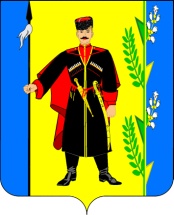 АДМИНИСТРАЦИЯ ВЫСЕЛКОВСКОГО СЕЛЬСКОГО ПОСЕЛЕНИЯ ВЫСЕЛКОВСКОГО РАЙОНАРАСПОРЯЖЕНИЕот 20.01.2017                                                                             № 11-рст-ца ВыселкиЕНИ                                                                              ст-ца  ВыселкиО  проведении муниципальной, универсальной, розничной, разовой ярмарки «ХЛЕБ и СОЛЬ»  	В соответствии с Федеральным законом от 28 декабря 2009года №381-ФЗ «Об основах государственного регулирования торговой деятельности в Российской Федерации» и Законом Краснодарского края от 01 марта 2011 года № 2195-КЗ «Об организации деятельности розничных рынков и ярмарок на территории Краснодарского края:1. Разрешить   индивидуальному   предпринимателю  Чагаевой Ольге Викторовне     проведение    муниципальной,  универсальной,  розничной, разовой ярмарки «ХЛЕБ и СОЛЬ» на территории ст-цы Выселки (приложение).          2. Ведущему специалисту администрации Выселковского сельского поселения Выселковского района Т.А. Орищенко направить решение о проведении  муниципальной, универсальной,  розничной, разовой ярмарки    заявителю.3. Контроль за исполнением настоящего постановления возложить на заместителя главы администрации Выселковского сельского поселения Выселковского района  по финансовым и производственным вопросам Т.В. Миронову.4. Распоряжение  вступает в силу со дня его подписания.Глава Выселковского сельского поселения Выселковского района                                                                          М.И. ХлыстунПРИЛОЖЕНИЕк распоряжению  администрацииВыселковского сельского поселенияВыселковского районаот 20.01.2017  № 11-рСведения о муниципальной, универсальной,                                                          розничной, разовой ярмарки «ХЛЕБ и СОЛЬ»1.Организатор: Краснодарский край, г. Краснодар, ул. Кармалина, 4, тел/факс (861)2742988  ИП  Чагаева Ольга Викторовна.           2.Место проведения муниципальной, универсальной,  розничной, разовой ярмарки «ХЛЕБ и СОЛЬ»: 353100, Краснодарский край, Выселковский район, ст-ца Выселки, пересечение ул. Ленина и пер. Фрунзе.3.Режим работы муниципальной, универсальной,  розничной, разовой ярмарки «ХЛЕБ и СОЛЬ»:  с 10:00-00 до 20:00.   4.Срок проведения муниципальной, универсальной,  розничной, разовой ярмарки «ХЛЕБ  и СОЛЬ»:  с 8 февраля  2017 года  по 12 февраля 2017 года.                5.Примерное количество участников: муниципальной, универсальной,  розничной, разовой ярмарки «ХЛЕБ и СОЛЬ» 10 (десять) палаток.                        6.Охрана общественного порядка:   обеспечивается  частным охранным предприятием «Страж», общество с ограниченной ответственностью «Престиж Юг».Глава Выселковскогосельского поселения Выселковского района                                                                         М.И. ХлыстунИндивидуальному предпринимателюЧагаевой Ольге ВикторовнеКраснодарский край,г. Краснодар,                 	ул. Кармалина, 4 РЕШЕНИЕо проведении    муниципальной, универсальной, розничной, разовой ярмарки «ХЛЕБ и СОЛЬ» на территории Выселковского сельского поселения Выселковского районаАдминистрация Выселковского сельского поселения Выселковского района уведомляет, что принято решение:1.О проведении муниципальной, универсальной,  розничной, разовой ярмарки «ХЛЕБ и СОЛЬ»  на территории Выселковского сельского поселения Выселковского района.Наименование ярмарки:  муниципальная, универсальная,  розничная, разовая  ярмарка «ХЛЕБ и СОЛЬ».Вид ярмарки (Ю/л.; И/п): индивидуальный предприниматель Чагаева Ольга Викторовна.1.3.1.Юридический адрес: Краснодарский край, г. Краснодар,  ул. Кармалина, 4.1.3.2.Фактический адрес: 353100,  Краснодарский край, г. Краснодар, ул. Кармалина,  4.1.3.3.Адрес электронной почты: -1.3.4. Телефон (факс): (861) 274-29-88. 1.4. Место проведения муниципальной, универсальной,  розничной, разовой ярмарки «ХЛЕБ и СОЛЬ»(адрес): 353100, Краснодарский край,  Выселковский район, ст-ца  Выселки,  пересечение  ул. Ленина  и пер. Фрунзе.1.5. Срок проведения муниципальной, универсальной,  розничной, разовой ярмарки «ХЛЕБ и СОЛЬ»: с  8  февраля  2017 года  по 12 февраля  2017 года.1.6. Режим работы муниципальной, универсальной,  розничной, разовой ярмарки «ХЛЕБ и СОЛЬ»: с 10:00 до 20:00 часов. 1.7. Охрана общественного порядка: обеспечивается  частным охранным предприятием «Страж», общество с ограниченной   ответственностью «Престиж Юг».2. Об отказе проведения муниципальной, универсальной,  розничной, разовой ярмарки.2.1. Причина отказа: - Глава Выселковского сельского поселения Выселковского района                                                                         М.И. Хлыстун